Datum:	  	               31.03.2022Zimmer-Nr.:	               3701Auskunft erteilt:          Herr BertramDurchwahl:	                0541 501-3701Mobil:                            Fax: (0541) 501-           63701  E-Mail: bertramf@massarbeit.dePressemitteilungZahl der langzeitarbeitslosen Menschen sinkt leichtOsnabrück. Im Landkreis Osnabrück ist die Zahl der Langzeitarbeitslosen im März leicht gesunken. Die MaßArbeit registrierte 2884 arbeitslose Empfänger von Arbeitslosengeld (ALG) II. Das sind 19 Personen weniger als im Februar. „Natürlich freue ich mich über leicht rückläufige Arbeitslosenzahlen“, sagte MaßArbeit-Vorstand Siegfried Averhage. „Der Arbeitsmarkt zeigt sich weiter robust. Aber die Covid-19-Pandemie, Materialengpässe und Lieferschwierigkeiten sowie der Ukrainekrieg sind ernstzunehmende Unsicherheitsfaktoren für die deutsche Wirtschaftsleistung“, so Averhage weiter. 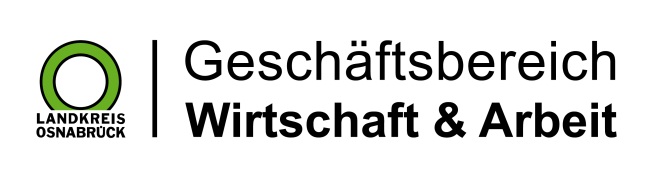 Landkreis Osnabrück · Postfach 25 09 · 49015 Osnabrück          Die Landrätin